Our Redeemer Lutheran Church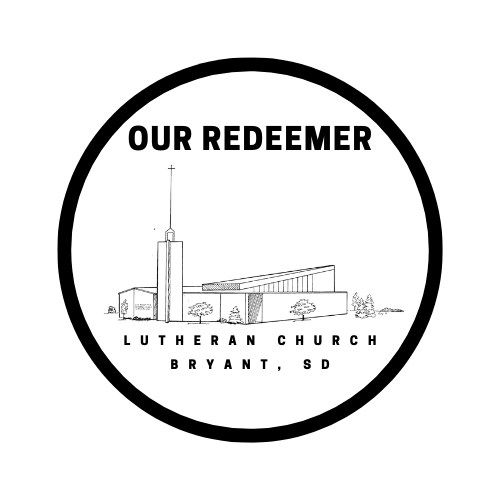 Bryant, South DakotaFebruary-March 2024Upcoming EventsFebruary 9 – Bryant Up and Coming Community Event.  Meal begins at 5:30 PM, Live Auction begins at 7:30 PM.February 14 – Ash Wednesday – Soup Supper begins serving at 6:00 PM, service begins at 7:00 PM.  Please see worship schedule included in this newsletter.February 25 – Sharing Our History, hosted by Pastor Dave.  Join us after worship for time to share how we came to be Our Redeemer.  Potluck to follow.March 16 – National Quilt Day – thank you to the Our Redeemer Quilters for the work you do!**if you are interested in seeing what this group is up to, they meet every Wednesday at the church, 1:00 – 3:00 PM.  Contact Jayne Jensen or Sharon Carstensen for more information.March 31 is the deadline for designating your Thrivent Choice Dollars.  Please consider Our Redeemer Lutheran Church when directing those funds.Thank you for submitting your favorite hymns!  We have 44 so far and are still taking suggestions!  The list will be used in the worship planning so watch for your favorites in upcoming services.Our Facebook page is live!  Please like and share Our Redeemer Lutheran Church – the logo above is our also our Facebook profile picture.Our website is coming soon - watch Facebook and your bulletin for updates!Lenten Journey: Beyond Question2024 Midweek Lenten Meditation based on a book by Eric Burtness“Throughout the Gospels, Jesus uses questions to change the lives and deepen the discipleship of those who follow him.  In this season you are invited to open Scripture and encounter Jesus and his transformative questions”Eric Burtness, Book of Faith Lenten Journey: Beyond QuestionWhen: Each of the Wednesdays in Lent beginning Ash Wednesday and continuing through Maundy Thursday and Good Friday.Wednesday 6:00 to 6:45 pm A simple meal of soup and bread served in the fellowship hall. Wednesday 7:00 to 7:30 pmLenten worship in the sanctuary with hymns, scripture, prayer, and original meditations by Pastor Dave and Pam.What and where:  February 14: Ash Wednesday, at both Good Hope & Our RedeemerWhat are you looking for? Ash Wednesday Worship with imposition of ashes, meditation, and Holy CommunionFebruary 21: Midweek Joint Lenten Worship at Good HopeWhere is your faith?February 28: Midweek Joint Lenten Worship at Our RedeemerWho do you say that I am?March 6: Midweek Joint Lenten Worship at Good HopeWhat do you want me to do for you?March 13: Midweek Joint Lenten Worship at Our RedeemerDo you love me?March 20: Midweek Joint Lenten Worship at Good HopeHow will you believe what I say?March 28: Maundy Thursday Worship at both Good Hope & Our Redeemer Do you know what I have done for you?Maundy Thursday with Holy Communion and the stripping of the altar.March 29: Good Friday Worship at both Good Hope & Our RedeemerMy God, my God, why have you forsaken me?Good Friday Tenebrae worship with the extinguishing of candles and gathering darkness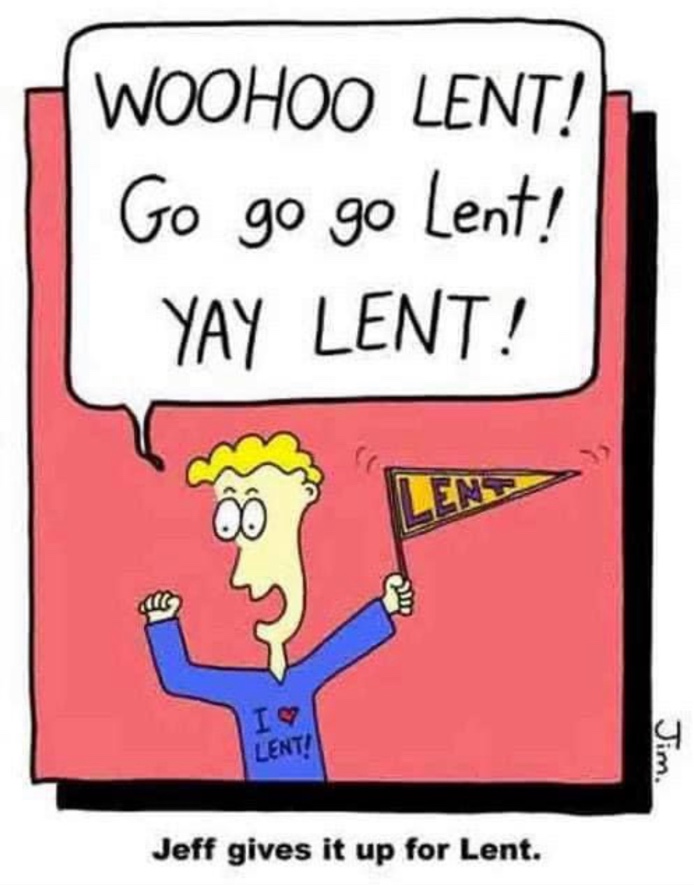 